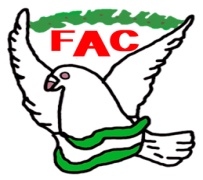 ELECCIONES 2024FEDERACIÓN ANDALUZA DE COLOMBICULTURACIRCUNSCRIPCIÓN ELECTORAL DE_____________ACTA DEL ESCRUTINIO DE LA MESA ELECTORAL, DE LAS ELECCIONES A PERSONAS MIEMBROS DE LA ASAMBLEA GENERALEn ___________, siendo las _____ horas del día ___ de ___________ del _______, reunidas las siguientes personas miembros de la Mesa Electoral y personas  Interventoras designadas para la elección de personas miembros de la Asamblea General:Presidente:	D. ____________________________________________.Secretario:	D. ____________________________________________.Vocal:		D. ____________________________________________.vocal:		D. ____________________________________________.Interventor:	D. ____________________________________________.Interventor:	D. ____________________________________________.Interventor:	D. ____________________________________________.Interventor:	D. ____________________________________________.se da por terminado el recuento de votos, dando el siguiente resultado general:ELECTORES DEL CENSO	_______ELECTORES PARTICIPANTES	_______	-	Votos emitidos	_______	-	Votos válidos	_______	-	Votos en blanco	_______	-	Votos nulos	_______El resultado por estamentos es el siguiente:CLUBES DEPORTIVOS:club __________________________________________ nº votos _________club __________________________________________ nº votos _________club __________________________________________ nº votos _________club __________________________________________ nº votos _________club __________________________________________ nº votos _________DEPORTISTASD. ___________________________________________ nº votos __________D. ___________________________________________ nº votos __________D. ___________________________________________ nº votos __________D. ___________________________________________ nº votos __________D. ___________________________________________ nº votos __________ENTRENADORES Y TÉCNICOSD. ___________________________________________ nº votos __________D. ___________________________________________ nº votos __________D. ___________________________________________ nº votos __________D. ___________________________________________ nº votos __________D. ___________________________________________ nº votos __________JUECES Y ÁRBITROSD. ___________________________________________ nº votos __________D. ___________________________________________ nº votos __________D. ___________________________________________ nº votos __________D. ___________________________________________ nº votos __________D. ___________________________________________ nº votos __________	Se hace constar asimismo que se han producido las siguientes incidencias y reclamaciones:___________________________________________________________________________________________________________________________________________________________________________________________________________________________________________________________________________	De las incidencias y reclamaciones mencionadas, han sido resueltas por la Mesa Electoral las siguientes en los siguientes términos:___________________________________________________________________________________________________________________________________________________________________________________________________________________________________________________________________________	Y para que así conste, firman la presente acta todos las personas miembros de la Mesa Electoral, así como las personas interventoras designadas por las candidaturas en la fecha y hora indicados en el encabezamiento.TITULAR PRESIDENCIA			TITULAR  SECRETARÍA			VOCALES  LAS PERSONAS INTERVENTORAS,